Université Mustapha Ben Boulaid Batna 2     	               Batna Le 29/10/2020Faculté de Technologie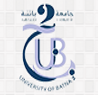 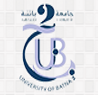 Département de Génie Civil				2ème Master Structure		          Contrôle CAO Question de cours : Cocher sur les réponses justesQuelles sont les unités utilisées lors de la modélisation d’un projet par le biais du logiciel Sap2000. Kip, in, F                 N, mm, °C,               Kn,m,°C                        Lb,in,FPour l’introduction de la géométrie d’un bâtiment à plusieurs étages, quels sont les icones essentielles pour l’élaboration du projet, Define>New Model>3D Frame             File>New Model>3D Frame Assign>3D               Frame>New Model Quelles sont les caractéristiques géométriques principales à introduire d’un bâtiment     Number of stories               Add New Property                Number of bays, X       Reinforcement Data            Rectangular Section              Number of bays, YDisplay Grid As, Lors de la modélisation d’une poutre, quelle est le type de sollicitation par laquelle a été soumiseTraction simple                Flexion composée            Compression simple  Flexion composée biaxiale             Flexion simple Lors de la modélisation d’un poteau, quelle est le type de sollicitation par lequel a été soumisTraction simple                Flexion composée            Compression simple   Flexion composée biaxiale             Flexion simpleQuel type d’articulation pourra être affecté aux semelles,  Appui simple                  Appui double                 Encastrement          Libre      décrire les différentes étapes à suivre pour la réalisation de cette tâche après la sélection des nœuds en questions.Define > Section Properties > Frames Section                   Assign > Joint > Restraints           Assign > Frame > Frame Sections Pourriez-vous différencier entre une charge permanente et une surcharge d’exploitationCharge permanente :            Variable          Constante           Ponctuelle                                                 Linéaire           SurfaciqueSurcharge d’exploitation :          Variable           Constante          Ponctuelle                                                       Linéaire                      SurfaciqueConsidérons le panneau de dalle suivant : Lx= 4.00 m et Ly = 6.00 m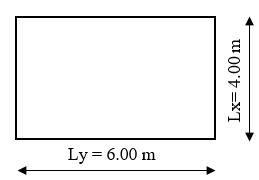 Dans quel sens, on doit placer les nervures Sens Lx                Sens Ly Par conséquent quel est le sens porteur du panneau de dalleSens Lx                 Sens Ly Etant donnée la charge permanente G = 6 KN/m2 et la surcharge d’exploitation Q= 1.5 KN/m2, représenter les actions qui reviennent à chaque poutre pour les deux cas de charges.NB : Pour répondre aux questions justes, supprimer le cercle          et le remplacer par l’élément suivant              en copiant cet élément et on doit le coller dans l’endroit adéquat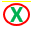 Une deuxième possibilité faire un X à l’intérieur du cercleBonne Chance à Tous